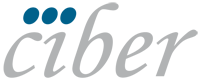 PROCEDIMIENTO PARA LA SUSTITUCIÓN DEL INVESTIGADOR PRINCIPAL DE UN GRUPO CIBER/CIBERNEDConsorcio Centro de Investigación Biomédica en Red, M.P. (CIBER)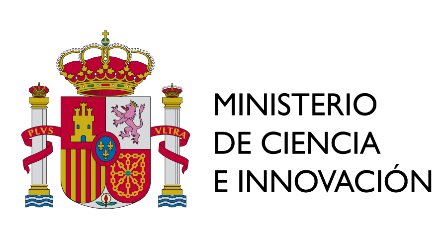 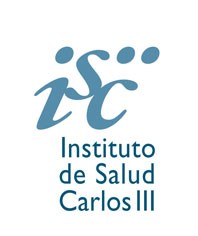 PROCEDIMIENTO PARA LA SUSTITUCIÓN DEL INVESTIGADOR PRINCIPAL DE UN GRUPO CIBER/CIBERNED(Aplicación desde el 13 de febrero de 2020)ÍndiceDescripción de la situaciónReferencias  Requisitos y criterios para la selección de IP3.1. Requisitos que debe reunir la candidatura propuesta 3.2. ¿Qué se considera “actividad investigadora alineada y conjunta”?3.3. ¿Cómo se acredita el liderazgo científico?3.4. ¿Qué criterios se deben seguir en la valoración cualitativa del candidato?Proceso. Tramitación de las propuestas. (4.1.) Iniciación, (4.2.) Valoración, (4.3.) Aprobación.DescripciónSituación en la que se requiere el relevo en la posición de Investigador/a Principal (IP) motivada por una de las siguientes causas:Desistimiento o renuncia del actual IP a liderar el grupo.Decisión de la entidad que ostenta la representación y con la que mantiene la vinculación profesional.Pérdida de la vinculación laboral, estatutaria o funcionarial del IP con la Institución:Despido, jubilación o fallecimiento del IP.Traslado del IP a otra Institución, sin que la entidad de origen ceda la representación del grupo a la nueva entidad (regulación en art. 8 de los Estatutos).Referencias a otros procedimientos:Definiciones del “PROCEDIMIENTO DE ACTUALIZACIÓN DE PERSONAL CONTRATADO, ADSCRITO Y COLABORADOR DEL PROGRAMA CIBER”: Grupo de investigación: “el conjunto de investigadores agrupados en torno a un/a investigador/a principal (líder del grupo) que colaboran en el estudio de una temática homogénea y que hayan colaborado conjuntamente, durante los últimos 5 años, en proyectos o programas de investigación financiados en concurrencia competitiva y posean un registro de publicaciones de calidad contrastada y/o en el desarrollo de patentes. Para ser considerado como miembro del grupo, cada investigador/a ha de acreditar al menos dos publicaciones/patentes conjuntas y un proyecto o programa de investigación, financiado en concurrencia competitiva, con el investigador principal”.Investigador/a Principal: Jefe de grupo que actuará de representante en el Comité de Programa, y es personal en activo vinculado estatutaria, funcionarial o laboralmente a la Institución Consorciada.  *Excepcionalmente, en el caso de investigadores principales vinculados a la Institución Consorciada a través de la figura de profesor emérito, atendiendo a las circunstancias particulares del grupo y al interés general del CIBER y CIBERNED a propuesta del Comité de Dirección, se podrá valorar su continuidad por período de un año, renovable un año más (máximo dos años), como Jefe de grupo, pudiendo continuar participando posteriormente como personal adscrito al CIBER.Requisitos y criterios para la selección de IPRequisitos que debe reunir la candidatura propuestaLa candidatura propuesta debe reunir los siguientes requisitos (exigibles):Vinculación laboral, estatutaria o funcionarial con una de las entidades consorciadas* en el momento de la propuesta.Adscripción al grupo durante al menos cinco años.Registro de actividad investigadora alineada y conjunta con el grupo de investigación (ver punto 3.2.), con liderazgo científico del IP propuesto (ver punto 3.3.).* Con carácter general, deberá tratarse de vinculación con la misma entidad consorciada. Excepcionalmente no se exigirá esta condición en el supuesto de grupos formados desde su inicio en el CIBER por investigadores de diferentes instituciones. 3.2. ¿Qué se considera “actividad investigadora alineada y conjunta”?Cada candidatura propuesta debe disponer de un registro de publicaciones conjuntas, y además haber llevado a cabo el desarrollo de proyectos, ensayos clínicos, patentes o spin offs, start up o similares, en colaboración con los miembros del grupo de investigación.Para cumplir este requisito se exige que cada persona candidata proporcione una relación de sus contribuciones científicas más relevantes (que serán objeto de la valoración descrita en el apartado 3.4), de las que necesariamente al menos el 40% deberán haberse realizado en colaboración con el grupo que pretende liderar.3.3. ¿Cómo se acredita el liderazgo científico?En el Curriculum Vitae de la/s persona/s candidata/s se deben reunir los siguientes tres ítem (exigibles):Proyecto activo. Se exige que participe como investigador/a principal en al menos un proyecto activo, financiado en concurrencia competitiva a nivel estatal, europeo o internacional. Proyectos completados. Adicionalmente, se exige que haya sido previamente investigador/a principal en al menos otros dos proyectos, financiado en concurrencia competitiva a nivel estatal, europeo o internacional, en la referencia temporal de los últimos diez años. Registro de publicaciones científicas. Se exige que se acrediten una de estas dos posibilidades (alternativas):Registro mínimo de 20 publicaciones en Q1* en los últimos diez años, y de las cuales cinco han de ser de primer/a autor o senior**;o bien un IH o un número de publicaciones en Q1 superior a la mediana de los investigadores principales del área. *Q1: Primer cuartil.**Senior: último firmante o autor de correspondencia.Se excluyen de este cómputo las autorías en forma de pertenencia al “equipo de investigación” que aparece en los ensayos clínicos promovidos por la industria.3.4. ¿Qué criterios se deben seguir en la valoración del candidato? Se ha de valorar la carrera profesional de las candidaturas. Para ello, se evaluarán los méritos reflejados en la documentación presentada atendiendo al baremo establecido. Se asignará a cada candidatura una puntuación calculada sobre 100 puntos (A+B+C), siendo necesario alcanzar la puntuación mínima de 50 puntos.El período de referencia a considerar para el apartado A comprende los cinco años anteriores a la presentación de la candidatura. Sin embargo, en el caso de los apartados B y C, se contemplará toda la trayectoria científica acreditada.Publicaciones científicas en los últimos cinco años de acuerdo con los siguientes criterios (máximo: 50 puntos)Periodo de referencia modulable, a criterio de la Dirección Científica, en función de los periodos de interrupción de la actividad motivada por circunstancias como la maternidad/ paternidad o incapacidad temporal, comunicada por la candidatura. (Referencia: Artículo 9.2 de la Resolución de la Dirección del Instituto de Salud Carlos III O.A., M.P., por la que se aprueba la convocatoria correspondiente al año 2020 mediante tramitación anticipada de concesión de subvenciones de la Acción Estratégica en Salud 2017-2020). Edad de la candidatura: mayor o menor de 45 años en el momento de la solicitud.Puntuación asignada a cada publicación que figure en el CV.Publicación con puntuación única: las publicaciones se contabilizan bien en primer decil o bien primer cuartil, no pudiendo puntuarse dos veces la misma publicación.Senior: último firmante o autor de correspondencia.Proyectos de investigación como Investigador principal, realizados con financiación pública, obtenida a través de procesos en concurrencia competitiva nacional o internacional y/o ensayos clínicos no comerciales como Investigador principal (máximo: 15 puntos)Otros méritos (máximo: 35 puntos)Captación de fondos a través de los siguientes criterios (máximo: 20 puntos) Suscripción de contratos:Con empresas por un importe mínimo de 50.000€ (5 puntos/contrato; máximo: 3 contratos).Con Administraciones Públicas o entidades sin ánimo de lucro, por importe mínimo de 10.000€ (5 puntos/contrato; máximo: 3 contratos).Registro de patente que se encuentre en fases nacionales o firma de un contrato de explotación tecnológica con obtención de royalties por parte de una empresa (5 puntos/patente o contrato; máximo: 3 contratos).Participación en reclutamiento de cohortes o en estudios estratégicos epidemiológicos (5 puntos/cohorte o estudio; máximo: 10 puntos)Participación en la redacción de guías de práctica clínica (5 puntos/guía; máximo: 10 puntos)Desempeño de cargo/s* en equipos de gestión de I+D+i. (3 puntos/año; máximo: 12 puntos). *Ejemplo cargo: Rector o Vicerrector en Universidad, o Director de Instituto de Investigación Sanitaria acreditado.Proceso. Tramitación de las propuestasIniciaciónLa tramitación se iniciará con la comunicación del jefe de grupo actual dirigida al Comité de Dirección del área temática, con copia a la Comisión Permanente del Consejo Rector del CIBER/CIBERNED, motivando la necesidad de iniciar el proceso de renovación. En el caso de que el relevo se inicie por jubilación del IP, el proceso deberá iniciarse como mínimo con una antelación de dos años a que este hecho se prevea. El Comité de Dirección abrirá un periodo de presentación de candidaturas cumpliendo con criterios de publicidad y transparencia, y en todo caso, anunciándolo en la web del CIBER. Las personas candidatas presentarán: carta de motivación, proyecto científico para los próximos 5 años, relación de sus contribuciones científicas más relevantes y Curriculum Vitae extendido en formato CVN. Si la causa del relevo de IP viene motivada por la pérdida de la vinculación laboral, estatutaria o funcionarial del IP con la Institución (por despido, jubilación o fallecimiento del IP, o su traslado de centro sin cesión de representación a la nueva entidad), este proceso puede iniciarse excepcionalmente por la Institución consorciada que representa al grupo. En caso de no iniciarse, el Comité de Dirección lo iniciará de oficio. Si no se presentaran candidaturas que cumplan con los requisitos o no se consideraran de calidad suficiente en el proceso de valoración (4.2), el grupo será propuesto para separación conforme al procedimiento correspondiente.  4.2. Valoración 1º) Tras comprobar la elegibilidad de las candidaturas presentadas de acuerdo con los aspectos recogidos en el apartado 3.1 “Requisitos que debe reunir la candidatura propuesta”, el Comité de Dirección realizará la evaluación de cada una de ellas con arreglo a los criterios recogido en el apartado 3.4. “¿Qué criterios se deben seguir en la valoración del candidato?”. Fruto de este proceso, el Director científico emitirá un informe con el detalle de la puntación que corresponda a cada candidatura (y desglosado en los apartados A, B y C).   2º) Por su parte, la Coordinación del Programa Científico del grupo de investigación en cuestión emitirá un informe de valoración referida al proyecto científico a cinco años presentado por cada candidatura, y lo elevará al Comité de Dirección. 3º) El Comité de Dirección hará llegar al Comité Científico Asesor Externo del área ambos documentos para su asesoramiento sobre la idoneidad de las candidaturas presentadas.4.3. AprobaciónA la vista del informe realizado por el Comité de Dirección de área temática correspondiente, y teniendo en cuenta el asesoramiento del Comité Científico Asesor Externo, la Comisión Permanente del Consejo Rector del CIBER/CIBERNED decidirá si se aprueba o no la sustitución del IP por el candidato seleccionado. De forma adicional, y en particular si existen discrepancias en la valoración, se podrá solicitar la valoración de otros expertos internacionales independientes. En caso de que no se apruebe la sustitución por el candidato presentado, se abrirá un periodo de candidaturas. Tras dos candidaturas fallidas se procederá a la separación del grupo, de acuerdo con el procedimiento correspondiente. En este caso, si los motivos de oportunidad lo aconsejan y siempre que cumplan con los requisitos, se podrá ofrecer la adscripción de los miembros integrantes a otro grupo existente, sin que exista financiación asociada.Anexo IAAT. COMITÉ DE DIRECCIÓN CC. COMISIÓN PERMANENTE DEL CONSEJO RECTOR CIBER/CIBERNEDAnexo IID/Dª							D/DªCandidato/a Investigador/a Principal			Representante legal							Institución ConsorciadaFdo/a:							Fdo/a:Documentación para aportar a la candidatura.1. Anexo II2. Carta de motivación3. Proyecto científico para los próximos 5 años4. Relación de contribuciones científicas más relevantes5. Curriculum Vitae extendido (CVN)Anexo III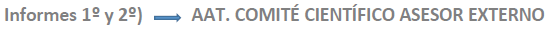 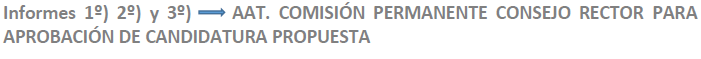 FLUJOGRAMA DEL PROCESO DE CAMBIO DE IPMayor de 45 añosMayor de 45 añosMenor de 45 añosMenor de 45 añosseniorno seniorseniorno senior1er decil42621er cuartil (*)30,630,6En colaboración con otro área CIBER+0,25+0,25+0,25+0,25Financiación: Financiación: 2discontinua (proyectos no consecutivos en el tiempo)4continuada (proyectos consecutivos)8solapante (proyectos simultáneos)10proyecto europeo/internacional como partner12proyecto europeo/internacional liderando work packages15proyecto europeo/internacional como coordinadorFormulario Inicio del Procedimiento de Sustitución de jefe de Grupo CIBER/CIBERNEDIdentificación jefe de grupo CIBERIdentificación jefe de grupo CIBERExpedienteCBXX/XX/XXXXXXFecha comunicaciónDD/MM/AA  Nombre y apellidos Investigador/a Principal……………………………………………………………DNIXXXXXXXXXLInstitución Consorciada…………………………………………………………………………………………………………………………Área temática…………………………………………………………………………………………………………………………Motivación y fecha: DD/MM/AA(marque X una de las siguientes opciones):Desistimiento o renuncia del actual Investigador/a Principal a liderar el grupo.Decisión de la entidad que ostenta la representación y con la que mantiene la vinculación profesional.Pérdida de la vinculación laboral, estatutaria o funcionarial del Investigador/a Principal con la Institución:DespidoJubilación Traslado de centro sin que la entidad de origen ceda la representación del grupo a la nueva entidad (regulación en art. 8 de los Estatutos).D./Dª   D./DªInvestigador/a principalRepresentante legal Institución ConsorciadaFdo:Fdo:Fdo:Fdo:Fdo:Fdo:Formulario presentación candidatura para investigador principalExpediente CIBERCBXX/XX/XXXXXXFecha solicitudNombre y apellidos del/de la candidato/aDNIInstituciónArea temáticaValoración de la candidatura  Procedimiento de Sustitución de Jefe de Grupo CIBER/CIBERNEDIdentificación candidaturaIdentificación candidaturaExpedienteCBXX/XX/XXXXXXFecha presentación candidaturaDD/MM/AA  Nombre y apellidos candidatura……………………………………………………………DNIXXXXXXXXXLInstitución Consorciada…………………………………………………………………………………………………………………………Área temática…………………………………………………………………………………………………………………………Documentación aportadaDocumentación aportadaCarta de motivaciónProyecto científico para los próximos 5 añosRelación de contribuciones científicas más relevantesCurriculum Vitae extendido (CVN)Cumplimiento requisitos de la candidatura propuestaCumplimiento requisitos de la candidatura propuestaCumplimiento requisitos de la candidatura propuesta1. Vinculación profesional con entidad consorciada CIBERLaboral, estatutaria o funcionarial2. Adscripción al grupo5 años (mínimo)3. Actividad alineada y conjunta, y liderazgo científicoColaboración grupo (mín. 40% contribuciones) 3. Actividad alineada y conjunta, y liderazgo científicoProyecto activo (mín. 1)3. Actividad alineada y conjunta, y liderazgo científicoProyectos completados como IP (mín. 2)3. Actividad alineada y conjunta, y liderazgo científicoPublicaciones (20Q1/ IH o NªQ1 sup. mediana área)1º) Informe Director/a Científica de Valoración Méritos A- Publicaciones (últimos 5 años) Puntuación máxima ap. A: 50 puntosPuntuación máxima ap. A: 50 puntosPuntuación máxima ap. A: 50 puntosPuntuación máxima ap. A: 50 puntosPuntuación máxima ap. A: 50 puntosPuntuación máxima ap. A: 50 puntosA- Publicaciones (últimos 5 años) Mayor de 45 añosMayor de 45 añosMenor de 45 añosMenor de 45 añosPuntos candidaturaPuntos candidaturaA- Publicaciones (últimos 5 años) seniorno seniorseniorno seniorseniorno seniorD14262Q130,630,6D1 o Q1 en colaboración con otro área CIBERPuntos según corresponda +0,25Puntos según corresponda +0,25Puntos según corresponda +0,25Puntos según corresponda +0,25                                                                                                                     TOTAL A)                                                                                                                     TOTAL A)                                                                                                                     TOTAL A)                                                                                                                     TOTAL A)                                                                                                                     TOTAL A)B- ProyectosB- ProyectosB- Proyectos                                                                       Puntuación máxima ap. B: 15 puntos                                                                       Puntuación máxima ap. B: 15 puntos                                                                       Puntuación máxima ap. B: 15 puntos                                                                                                                                       TOTAL B)                                                                                                                                          TOTAL B)                                                                                                                                          TOTAL B)   Financiación discontinua (proyectos no consecutivos) 2XX Financiación continuada (proyectos consecutivos)4XX Financiación solapante (proyectos simultáneos)8XX Financiación proyecto europeo/internacional como partner10XX Financiación proyecto europeo/internacional liderando work packages12XX Financiación proyecto europeo/internacional como coordinador15XX C- Otros méritosC- Otros méritosPuntuación máxima ap. C: 35 puntosPuntuación máxima ap. C: 35 puntosPuntuación máxima ap. C: 35 puntosC- Otros méritosC- Otros méritos                                 máx.                                 máx.Puntos candidaturaa. Captación de fondosi. Suscripción de contratos5 puntos/contrato15 XXa. Captación de fondosii. Registro de patente  5 puntos/patente o contrato15XXb. Reclutamiento de cohortes o en estudios estratégicos epidemiológicos b. Reclutamiento de cohortes o en estudios estratégicos epidemiológicos 5 puntos/cohorte o estudio10XXc. Guías de práctica clínica c. Guías de práctica clínica 5 puntos/guía10XXd. Desempeño de cargo/s equipos de gestión de I+D+i d. Desempeño de cargo/s equipos de gestión de I+D+i 3 puntos/año12XX                                                                                                                      TOTAL C)                                                                                                                      TOTAL C)                                                                                                                      TOTAL C)                                                                                                                      TOTAL C)Total Puntuación (A+B+C):  XXX/1002º) Informe Coordinador/a de Programa de Valoración Proyecto CientíficoPrograma científico…………………………………………………………………………………………..Fecha de informe DD/MM/AA  3º) Informe Comité Científico Asesor Externo Área temática CIBER………………………………………………………………………………………… Fecha de informe DD/MM/AA  Grupo InvestigadorGrupo InvestigadorComité de direcciónCCAExR InstitucionalesCP/ISCIII                                      1                                                                          3                                       5                                      11                         4NO                       SI                                6              7                        7                             10         2 8          91012                        13                   13SI                        15NO      14Información DiversaRegistrosDocumentación dereferencia1) IP/I. Consorciada solicita a Comité de Dirección sustitución de IP con copia a la ComisiónPermanente. Si es por jubilación el relevo debe hacer como mínimo dos años antes.2) Comité de dirección: Rechaza / Aprueba inicio del proceso emitiendo Resolución de InicioProceso. Información a relaciones institucionales para publicar en la web, con el plazo para lapresentación de candidaturas de mínimo 15 días.3) Los candidatos envian la documentación al Comité de dirección presentación documentación(carta de motivación, proyecto científico 5 años, relación de sus contribuciones científicas másrelevantes y Curriculum Vitae extendido en formato CVN).4) Comite de dirección comprueba que cumplan requisitos, (vinculación laboral, adscrito 5 años yactividad investigadora alineada).5) NO cumple requisitos se requiere mas documentación o otros candidatos que lo cumplan.6) Si cumple requisitos, se le envia la documentacion científica al director científico y coordinador deprograma7) El director cientifico y el coordinador emiten los informes oportunos.8) Se envian estos informes al Comité Científico Asesor Externo (CCAEx).9) El CCAEx emite un informe.10) El comite de dirección estudia los tres informes y emite informe definitivo con resultado11) Si se deniega se comunica al candidato.12,13) Si se aprueba, se envia toda la documentación a Relaciones Institicucionales para elevarlo a laComisión Permanente/ Consejo Rector. Se comunica a IP (Autorizacion Institucion Consorciada si  desea seguir como adscrito))14) Segun la decisión en Comisión Permanente/ Consejo Rector el ISCIII dictará resolución.15) Si se deniega se comunica a los candidatos y si se aprueba se actualiza la base de datos.